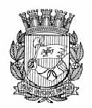 Publicado no D.O.C. São Paulo,35, Ano 67  terça-feira22 de Fevereiro de 2022GABINETE DO PREFEITORICARDO NUNESPORTARIASAPOSTILA DA PORTARIA 188-PREF, ITEM 3, DE 10/02/2022, PUBLICADA NO DOC DE 11/02/2022PROCESSO SEI 6064.2022/0000195-1É a Portaria em referência apostilada para consignar que a exoneração do senhor RAUMAR DIAS DA SILVA, RF 888.269.0, a partir de 07/01/2022, do cargo de Assessor Técnico I, Ref. DAS-11, é da Coordenadoria de Agricultura, da Secretaria Municipal de Desenvolvimento Econômico, Trabalho e Turismo, vaga 1448, constante das Leis 13.682/03 e 16.974/18, e do Decreto 61.042/22, e não como constou.VITOR DE ALMEIDA SAMPAIO, Chefe de Gabinete do PrefeitoSECRETARIASFUNDAÇÃO PAULISTANA DE EDUCAÇÃO E TECNOLOGIAGABINETE DIRETOR GERALRESOLUÇÃO FUNDAÇÃO PAULISTANA DE EDUCAÇÃO TECNOLOGIA E CULTURA Nº 01, DE 21 DE FEVEREIRO DE 2022.Abre Crédito Adicional de R$ 1.931.553,20 (Um milhão, novecentos e trinta e um mil, quinhentos e cinquenta e três reais e vinte centavos) de acordo com a Lei nº 17.728/2021.A Diretora da Fundação Paulistana de Educação Tecnologia e Cultura, usando das atribuições que lhe são conferidas por lei, na conformidade da autorização contida no art. 12 da Lei nº 17.728, de 27 de dezembro de 2021, e no art. 28 do Decreto 61004, de 13 de janeiro de 2022, e visando possibilitar despesas inerentes às atividades da Fundação Paulistana de Educação Tecnologia e Cultura,RESOLVE:Artigo 1º - Fica aberto crédito adicional suplementar no valor de R$ 1.931.553,20 (Um milhão, novecentos e trinta e um mil, quinhentos e cinquenta e três reais e vinte centavos), às seguintes dotações do orçamento vigente: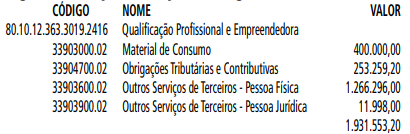 Artigo 2º - A cobertura do crédito de que trata o artigo 1º far-se-á através de recursos provenientes do superávit financeiro apurado em balanço patrimonial do exercício anterior.Artigo 3º Esta Resolução entrará em vigor na data de sua publicação.SERVIDORES   PAG. 39FUNDAÇÃO PAULISTANA DE EDUCAÇÃO E TECNOLOGIAGABINETE DIRETOR GERALDEFERIMENTO DE FÉRIAS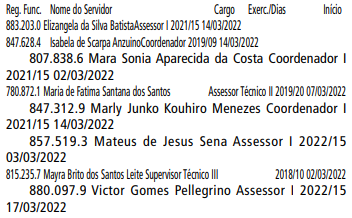 EDITAIS    PAG. 50DESENVOLVIMENTO ECONÔMICO, TRABALHO E TURISMOGABINETE DA SECRETÁRIA COORDENADORIA DE SEGURANÇA ALIMENTAR E NUTRICIONALATA REUNIÃO ONLINE DO CONSELHO MUNICIPAL DE DESENVOLVIMENTO RURAL SUSTENTÁVEL ESOLIDÁRIO – CMDRSSData: 25/07/21Horário: 10:00 horasPlataforma: Google MeetParticipantes:Araci Kamiyama (CDRS); André Ruoppolo Biazoti (Instituto Kairós); Cristina Abi Jabbour (CMDRSS); Cyra Malta (Agricultura/ SMSUB); Débora Sahyun (EDR.SP/CDRS); Janina Belo (LoP/ SMDU); Luccas Longo (SVMA); Patricia Marra Sepe (LoP/SMUL); Paulo Cesar Saraiva (SAA/CDRS – EDR SP; Tatiane Aparecida Soares Johann (SMSUB/DA/CAE Leste); Vanda Costa (Movimento de Agricultora Urbana Z. Oeste)Registro:Em 22 de julho de 2021 foi realizada a 19ª reunião ordinária da 2ª gestão do Conselho Municipal de Desenvolvimento Rural Sustentável e Solidário – CMDRSS, Biênio 2020/2021 por meio de plataforma digital. Iniciada a reunião, Cristina cumprimenta a todos os presentes e expõe a pauta com os seguintes itens: presidência do Conselho, Horta das Flores; Regimento Interno, PMADRSS (Plano Rural) e Informes.Seguindo os trabalhos com a 1ª pauta do dia, Cristina foi nomeada Presidente Interina do CMDRSS acumulando o cargo com a Secretaria Executiva até que o assunto seja discutido de forma célere com a SMDET. Foi solicitada a marcação de uma reunião com a Secretária da SMDET para falar deste assunto e sobre o Plano Rural. Aproveitando a pauta, Cristina informou que o Plano aguarda parecer da Secretaria de Governo Municipal (SGM), conforme processo SEI.Houve inversão de pauta e teve início a discussão sobre o Regimento Interno: na última eleição constatou-se a necessidade de ajustes no documento. Em junho/21 foi realizada uma reunião com a Rute e Domingos para que fossem revisados os ajustes a serem retrabalhados. O documento será compartilhado por Google Docs para que os conselheiros possam dar suas contribuições.Horta das Flores: foi acertado o envio por parte da CMDRSS de um documento explicativo com recomendação sobre a Horta das Flores para o Gabinete da Vereadora Cris Monteiro como reposta à solicitação de esclarecimento sobre a permanência ou não da horta devido à possível Parceria Público-Privada (PPP) de moradias populares no espaço da horta.A ATA de Junho foi aprovada.Com relação ao Plano e à reunião com secretária da SMDET, Aracy comentou da importância de levar um representante da sociedade civil e Vanda sugeriu a possibilidade de gravação de alguns depoimentos de agricultores, caso esses não possam participar da reunião.Como informe, Tatiane explicou que os documentos de comodatos realizados com a ENEL estão sendo regularizados para a renovação dos contratos vencidos há 12 anos. Com isso, é possível a renovação das DAPs (Declaração de Aptidão ao Programa Nacional de Fortalecimento da Agricultura Familiar) dos agricultores e os certificados no sistema de OCS (Orgânico). Relatou que algumas agricultoras estão interessadas em expandir suas produções para outras áreas da zona leste, mas que para isso será necessário o levantamento de possíveis áreas pelo poder público, trabalho que já está sendo feito preliminarmente pela própria servidora. Patricia comentou que essa ação de novas áreas de cultivo na zona leste está em consonância com o Plano de Metas da Prefeitura, o de implantação de 400 hortas. Ainda perguntou sobre a atuação da Organização Cidades sem Fome, como está se dando com relação à ENEL e Tatiane informou que A ENEL concedeu ao projeto cinco áreas para produção. Patrícia também lembrou que o financiamento da Bloomberg ao Projeto Ligue os Pontos se encerrara em 30 de junho e havia uma discussão sobre a continuidade do projeto e a manutenção do nome do projeto, mas que isso ainda não estava decidido. Relatou que a Ashoka Brasil procurou alguns servidores da SMUL com o objetivo de conhecer pessoas e áreas na cidade e região metropolitana para possível apoio á agricultura urbana e solicitou para os presentes na reunião que, se alguém se lembrasse de nomes e áreas, os indicasse a ela. Vanda sugeriu agricultores da zona norte. Ainda relatou que há a possibilidade de um novo financiamento emergencial para manter a ATER que vinha sendo feita com recursos da Bloomberg. O tempo previsto será de nove meses com aporte de 100 mil euros, advindos da Porticus, instituição holandesa.Janaína comentou que a data esperada de volta dessa equipe é de 15 de agosto.Paulo Cesar informou que alguns agricultores na zona norte estão precisando de comporto orgânico. Cyra esclareceu que o procedimento é o envio de e-mail para compostagem@prefeitura.sp.gov.br, informando sobre qual pátio eventualmente o solicitante utilizará e aguardar o agendamento. Complementou dizendo que, como é grande quantidade, seria importante que o e-mail fosse enviado pelo do próprio D.A. (Departamento de Agricultura).Expirado o horário da reunião os trabalhos foram finalizados.ATA REUNIÃO ONLINE DO CONSELHO MUNICIPAL DE DESENVOLVIMENTO RURAL SUSTENTÁVELE SOLIDÁRIO – CMDRSSData: 26/08/21Horário: 10:00 horasPlataforma: Google MeetParticipantes:Araci Kamiyama (CDRS); André Ruoppolo Biazoti (Instituto Kairós); Cristina Abi Jabbour (CMDRSS) ; Cyra Malta (Agricultura/ SMSUB); Débora Sahyun (EDR.SP/CDRS); Janina Belo (LoP/SMDU); José Antônio Teixeira; Maria Lucia Bellenzani (RAPPA); Patricia Marra Sepe (LoP/SMUL); Paulo Cesar Saraiva (SAA/CDRS – EDR SP); Raquel Rizzi (SFA-SP/MAPA); (Tatiane Aparecida Soares Johann (SMSUB/DA/CAE Leste); Vanda Costa (Movimento de Agricultora Urbana Z. Oeste);Registro:Em 26 de agosto de 2021 foi realizada a 20ª reunião ordinária da 2ª gestão do Conselho Municipal de DesenvolvimentoRural Sustentável e Solidário – CMDRSS, Biênio 2020/2021 por meio de plataforma digital. Iniciada a reunião, Cristina cumprimenta a todos os presentes e expõe a pauta com os seguintes itens: PROAURP: proposta de regulamentação pela SMRI; Regimento Interno; Hortas das Flores, PMADRSS (Plano Rural) e Informes.Seguindo os trabalhos com a 1ª pauta do dia, André discorreu sobre a minuta de revisão da regulamentação do PROAURP.Comentou que de fato é importante uma nova regulamentação, mas que tem dúvidas com relação à coordenação do programa, sobre qual secretaria seria a mais adequada e qual teria oportunidade de proporcionar a importância necessária ao tema e ainda faz uma reflexão do que o CMDRSS poderia e deveria contribuir. André avalia que a minuta está muito bem escrita e ressaltou dois pontos positivos do documento; o de trazer novas secretarias para interface com o programa e indicação de programas que são importantes para a Agricultura, no entanto observa que ainda está aquém do que poderia estar no sentido de fomentar diretrizes mais concretas para o trabalho com agricultura. No documento é sugerida a criação de um comitê de gestão do PROAURP, o que é muito positivo, mas, a presidência ficando com a SMRI, ficaria apartada da temática, pois é uma secretaria que lida com uma variedade de temas e com relações mais amplas e menos específicas. Entende que o CMDRSS poderia ser oficialmente consultado sobre o documento.Um dos encaminhamentos seria a preparação de um ofício para a Secretaria de Governo Municipal (SGM) com relação à nova regulamentação do PROAURP, partindo da sociedade civil, e mencionando também sobre o Plano de Desenvolvimento Rural.A ATA de Julho será enviada por e-mail para aprovação.Com relação ao Plano Rural, o status é o mesmo, ou seja, está na SGM aguardando parecer.Raquel lembrou sobre a sugestão de fazer uma “live” sobre o Plano Rural.Aracy comentou sobre o grupo de Agroecologia que está liderando e foi feito um planejamento e interface com outros planos para que a Agroecologia fosse inserida e enfatizada no contexto dos planos.André foi convidado para falar sobre a experiência da cidade de SP em um evento no dia 09 de setembro com gestores do leste Paulista sobre Planos Municiais de Desenvolvimento Rural Sustentável e Solidário e estará no evento representando o CMDRSS. A partir desse evento, uma apresentação sobre o plano estará pronta, podendo ser apresentada dentro do próprio CMDRSS e convidados.Vanda comentou que o acesso à Horta do Centro Cultural Vergueiro está normalizado.Com relação à Horta das Flores, André relatou que tem participado de algumas reuniões de coletivos e também da audiência pública ocorrida na CMSP. Um dos encaminhamentos da audiência foi a criação de uma comissão com vereadores e coletivos para então se fazer uma reunião com o Presidente da COHAB para entre outros, se conhecer o projeto de habitação que há para aquela área.Regimento Interno: André perguntou se algum participante tinha alguma observação com relação ao documento. Raquel sugeriu e colocou como sugestão de na próxima reunião o regimento interno ser a 1ª pauta do dia e ser discutido com mais aprofundamento vide o horário adiantado da reunião.Expirado o horário da reunião os trabalhos foram finalizados.ATA REUNIÃO ONLINE DO CONSELHO MUNICIPAL DE DESENVOLVIMENTO RURAL SUSTENTÁVELE SOLIDÁRIO – CMDRSSData: 30/09/21Horário: 10:00 horasPlataforma: Google MeetParticipantes:André Ruoppolo Biazoti (Instituto Kairós); Cristina Abi Jabbour (CMDRSS); Cyra Malta (Agricultura/ SMSUB); Débora Sahyun (EDR.SP/CDRS); José Antônio Teixeira; Luzia Silva (Agricultora Zona Sul); Maria Lucia Bellenzani (RAPPA); Patricia Marra Sepe (LoP/SMUL); Paulo Cesar Saraiva (SAA/CDRS – EDR SP); Raquel Rizzi (SFA-SP/MAPA)Registro:Em 30 de setembro de 2021 foi realizada a 21ª reunião ordinária da 2ª gestão do Conselho Municipal de Desenvolvimento Rural Sustentável e Solidário – CMDRSS, Biênio 2020/2021 por meio de plataforma digital. Iniciada a reunião, Cristina cumprimenta a todos os presentes e expõe a pauta com os seguintes itens: PROAURP, Regimento Interno; Plano Rural e Informes.A reunião foi iniciada com a fala de que seria importante uma conversa com a nova Secretaria Executiva da COSAN, tanto para falar de como serão os trabalhos, mas também para falar sobre a necessidade de revisão do Decreto Regulamentador do CMDRSS, que, por exemplo, não contempla a Cosan com uma cadeira; Cristina ficou responsável por encaminhar esta reunião.Na sequência foi falado sobre a extensão da atual gestão do CMDRSS por mais seis (06) meses o que deverá ser aprovado em reunião ordinária. Para isso, será importante um quórum suficiente para essa aprovação na próxima reunião.Com relação à presidência do CMDRSS, também na próxima reunião, será decidida sobre a permanência da atual Presidente que ocupa o cargo de forma interina e o acumula com a secretaria executiva (Cristina), ou se algum outro membro do conselho assumirá essa posição. Dessa forma, mais uma vez, é importante quórum suficiente para essa decisão.Houve inversão de pauta, e Paulo César, informou que alguns agricultores da zonal sul estão sendo ameaçados e que o fenômeno tem ocorrido em outras áreas da cidade por um grupo de pessoas como que “grileiros”. Um dos proprietários de um sítio relatou que foi coagido a passar os documentos da propriedade com a perspectiva de que esses indivíduos loteassem a baixada de sua propriedade, onde o agricultor possui produção. O munícipe ameaçado buscou a Subprefeitura de Parelheiros e a Guarda Ambiental, e esta última informou que eles poderiam ser chamados quando da presença desses indivíduos na propriedade. Na semana seguinte à 1ª visita, esteve presente o “comprador” dos lotes e o corretor de imóveis. O comentário geral foi que isso reflete uma situação crítica da agricultura na cidade de São Paulo, principalmente nas áreas periféricas onde áreas cultiváveis e terrenos que já são ocupados com a agricultura estão sofrendo. Nesta mesma reunião houve um segundo relato sobre loteamento e desmatamento na zona norte da cidade. André ficou de verificar na CMSP quais vereadores afetos a essa temática ele poderia contatar e lembrou-se da recém-criada Frente Parlamentar Ambientalista, o que poderia ser outro colegiado para dialogar.André disse ainda que as ATAs e as informações referentes ao CMDRSS estão atualizadas no site da então secretaria a qual o conselho era vinculado, a SMDET, e Cristina confirmou a informação esclarecendo que todas as ATAs também já foram publicadas em Diário Oficial, restando apenas as de Julho e Agosto de 2021, as quais foram aprovadas nesta reunião após leitura de ambas. Cristina comentou que essa seria uma pauta importante para verificação com a SMSUB. André perguntou se o pleno gostaria que ele disponibilizasse a apresentação sobre o plano Rural com informações acerca do trabalho que foi desenvolvido no site do CMDRSS.Foi comentado sobre se fazer uma apresentação do Plano Rural no próprio conselho, em reunião ordinária chamando convidados para estarem presentes e mesmo membros do CMDRSS que não tiveram muito contato com a execução do mesmo.O regimento Interno será trabalhado na próxima reunião ordinária, preferencialmente no início da reunião devido à natureza densa do trabalho e para que seja revisado antes do próximo processo eleitoral. Também será votada a prorrogação do atual mandato por seis meses.Com relação ao processo do Plano Rural, Cristina informou que ele está no ponto da SGM aguardando parecer.Patrícia informou que a prefeitura conseguiu um financiamento de 100 mil euros para Projeto Ligue os Pontos que recontratará uma equipe de engenheiros agrônomos para trabalhar na CAE Sul por nove (09) meses e quem coordenará essa ação será a SMRI e quem vai operar administrativamente o “contrato” será a Vital Strategies que também terá um papel de decisão técnica.Cyra informou sofre a mudança de endereço do Pátio de Compostagem da Lapa; existia uma perspectiva de que fosse para uma área na Jaguara e de que eventualmente não haveria paralisação na produção pois a mudança ocorreria após o novo local estar em condições plenas de operação.André comentou sobre a reunião ampliada do MUDA (Movimento Urbano de Agroecologia) que ocorrerá outubro com coletivos que trabalham com a temática da Agroecologia na cidade de SP e convidou quem quisesse participar.Toninho trouxe a questão da coleta de resíduos no Jardim Damasceno, que continua parado.Expirado o horário da reunião os trabalhos foram finalizados.ATA REUNIÃO ONLINE DO CONSELHO MUNICIPAL DE DESENVOLVIMENTO RURAL SUSTENTÁVELE SOLIDÁRIO – CMDRSSData: 11/11/21Horário: 10:00 horasPlataforma: Google MeetParticipantes:André Ruoppolo Biazoti (Instituto Kairós); Araci Kamiyama (CDRS); Cristina Abi Jabbour (CMDRSS); Cyra Malta (Agricultura/ SMSUB); Débora Sahyun (EDR.SP/CDRS); Raquel Rizzi (SFA- -SP/MAPA); Lia Palm ( Projeto Ligue os Pontos – SMUL); Vanda Costa (Movimento de Agricultora Urbana Z. Oeste)Registro:Em 11 de novembro de 2021 foi realizada a 22ª reunião ordinária da 2ª gestão do Conselho Municipal de Desenvolvimento Rural Sustentável e Solidário – CMDRSS, Biênio 2020/2021 por meio de plataforma digital. Iniciada a reunião, Cristina cumprimenta a todos os presentes e expõe a pauta com os seguintes itens: votação de extensão do atual mandato, Regimento Interno; Plano Rural e Informes.A 1ª pauta discutida foi a extensão do atual mandato por 06 meses, conforme previsto no Regimento Interno, que foi aprovado por unanimidade pelos presentes; o atual mandata terminaria em dezembro/21.Com relação ao Regimento Interno, Cristina comentou que traria à próxima reunião os pontos específicos a serem tratados como forma de facilitar o desenvolvimento do trabalho.Vanda também sugeriu dividir os temas em reuniões diferentes como tentativa de também facilitar as atividades.Cristina informou que o processo do decreto referente ao lançamento do Plano Rural encontra-se no ponto da Secretaria de Governo Municipal para apreciação.Na sequencia André comentou que em reunião anterior o pleno havia deliberado a produção de um dossiê sobre a zona norte devido a muitas questões relevantes terem sido levantadas nas últimas reuniões como a não coleta dos resíduos no Jardim Damasceno, multas expedidas, eventual criação da casa de Agricultura e o assentamento Irmã Alberta, todas ações para assistir os agricultores da região.Foi deliberado o envio de uma carta para a Secretaria de Segurança Pública referente às denúncias ocorridas na zona sul por parte de alguns produtores. Patrícia ficou iniciará a redação desse documento.André ponderou a importância dessas duas ações por parte do CMDRSS – dossiê e a carta, e reiterou a relevância do conselho em ações desta natureza.Cyra enfatizou que seria importante o envio de ofício também para a Secretaria Estadual de Segurança e Aracy complementou dizendo que seria oportuno também acionar a área de fiscalização da SIMA, Secretaria de Infraestrutura e Meio Ambiente.Lia Palm, deu um rápido informe sobre o Projeto Ligue os Pontos dizendo que os recursos da Porticus haviam sido liberados e o projeto terá sua continuidade por oito (08) meses, principalmente a atividade de assistência técnica na zona sul.Araci informou que Câmara de Agricultura Agroecológica está sendo restruturada, esta que é vinculada à Secretaria Estadual de Agricultura e Abastecimento.Expirado o horário da reunião os trabalhos foram finalizados.AGÊNCIA SÃO PAULO DE DESENVOLVIMENTOGABINETE DO PRESIDENTEEDITAL DE CHAMAMENTO PÚBLICO Nº 055/2021 - 7ª EDIÇÃO DO PROGRAMA DE VALORIZAÇÃO DE INICIATIVAS TECNOLÓGICAS “PROGRAMA VAI TEC” PRORROGAÇÃO DO PRAZO PARA INSCRIÇÕESPERÍODO DE INSCRIÇÕES: 15/01 A 06/03/2022PROCESSO SEI Nº: 8710.2021/0000368-1A Agência São Paulo de Desenvolvimento - ADE SAMPA (“ADE SAMPA”), serviço social autônomo, dotado de personalidade jurídica de direito privado, de fins não econômicos, de interesse coletivo e de utilidade pública, vinculada, por cooperação, à Secretaria Municipal de Desenvolvimento Econômico, Trabalho e Turismo, conforme disposto na Lei Municipal nº 15.838 de 04 de julho de 2013, torna pública a prorrogação do prazo de inscrições do CHAMAMENTO PÚBLICO em referência até o dia 06 de março de 2022.Constitui objeto do CHAMAMENTO PÚBLICO Nº 055/2021 a seleção e a aceleração, pelo prazo de 06 (seis) meses, de até 24 (vinte e quatro) empreendimentos inovadores de jovens de baixa renda que utilizem prioritariamente a tecnologia como parte essencial do modelo de negócio.A íntegra do Edital poderá ser obtida na internet através do endereço eletrônico: https://adesampa.com.br/vaitec7/edital/